ESCOLA _________________________________DATA:_____/_____/_____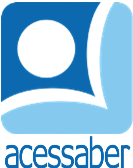 PROF:_______________________________________TURMA:___________NOME:________________________________________________________Esopo	Não se sabe muito a respeito da vida desse escravo, até mesmo porque outros fabulistas receberam o seu nome e as histórias de suas vidas se misturaram. Dizem que as fábulas de um Esopo encantaram tanto o seu dono que este o libertou. Dizem que esse Esopo recebeu honrarias e foi recebido em palácios reais.	[...]	Os seus animais falam, cometem erros, são sábios ou tolos, maus ou bons, exatamente como os homens. A intenção de Esopo, em suas fábulas, é mostrar como nós, homens, podemos agir.	As fábulas, contadas e readaptadas por seus continuadores, como Fedro, La Fontaine e outros, tornaram-se parte de nossa linguagem diária. “Estão verdes”, dizemos quando alguém quer alcançar coisas impossíveis – o que é a expressão que a raposa usou quando não conseguiu as uvas...	Esopo nunca escreveu suas hitórias. Contava-as para o povo, que por sua vez se encarregou de repeti-las.	Mais de duzentos anos depois de sua morte é que as fábulas foram escritas e se reuniram às de vários Esopos.	Em outros países além da Grécia, em outras civilizações, em outras épocas sempre se inventaram fábulas que permaneceram anônimas. Quando dizemos no Brasil: “Macaco velho não mete a mão em cumbuca!”, estamos repetindo o ensinamento de sua fábula.	Assim, podemos dizer que em toda parte a fábula é um conto de modalidade popular, uma lição de inteligência, de justiça, de sagacidade, trazida até nós pelos nossos Esopos.ROSSI, VERA. www.contandohistoria.com QuestõesQual é o título do texto?R: __________________________________________________________________Quantos parágrafos há no texto?R: __________________________________________________________________Qual era a profissão de Esopo?R: __________________________________________________________________Como Esopo compartilhava suas histórias?R: __________________________________________________________________Por que não sabemos muito sobre Esopo?R: ______________________________________________________________________________________________________________________________________Como eram os animais nas fabulas de Esopo?R: ______________________________________________________________________________________________________________________________________Porque nas fábulas os animais são humanizados?R: ______________________________________________________________________________________________________________________________________O que significa a expressão “Estão verdes”? De onde é esta citação?R: ______________________________________________________________________________________________________________________________________Quando as fábulas foram reunidas e escritas?R: ______________________________________________________________________________________________________________________________________